PRIIMTI TEKSTAIP8_TA(2019)0229Pasirengimas valdyti riziką elektros energijos sektoriuje ***IPramonės, mokslinių tyrimų ir energetikos komitetasPE606.1382019 m. kovo 26 d. Europos Parlamento teisėkūros rezoliucija dėl pasiūlymo dėl Europos Parlamento ir Tarybos reglamento dėl pasirengimo valdyti riziką elektros energijos sektoriuje, kuriuo panaikinama Direktyva 2005/89/EB (COM(2016)0862 – C8-0493/2016 – 2016/0377(COD))(Įprasta teisėkūros procedūra: pirmasis svarstymas)Europos Parlamentas,–	atsižvelgdamas į Komisijos pasiūlymą Parlamentui ir Tarybai (COM(2016)0862),–	atsižvelgdamas į Sutarties dėl Europos Sąjungos veikimo 294 straipsnio 2 dalį ir 194 straipsnio 2 dalį, pagal kurias Komisija pateikė pasiūlymą Parlamentui (C8-0493/2016),–	atsižvelgdamas į Teisės reikalų komiteto nuomonę dėl pasiūlyto teisinio pagrindo,–	atsižvelgdamas į Sutarties dėl Europos Sąjungos veikimo 294 straipsnio 3 dalį,–	atsižvelgdamas į 2017 m. gegužės 31 d. Europos ekonomikos ir socialinių reikalų komiteto nuomonę,–	atsižvelgdamas į 2017 m. liepos 13 d. Regionų komiteto nuomonę,–	atsižvelgdamas į preliminarų susitarimą, kurį atsakingas komitetas patvirtino pagal Darbo tvarkos taisyklių 69f straipsnio 4 dalį, ir į 2018 m. gruodžio 5 d. laišku Tarybos atstovo prisiimtą įsipareigojimą pritarti Parlamento pozicijai pagal Sutarties dėl Europos Sąjungos veikimo 294 straipsnio 4 dalį,–	atsižvelgdamas į Darbo tvarkos taisyklių 59 ir 39 straipsnius,–	atsižvelgdamas į Pramonės, mokslinių tyrimų ir energetikos komiteto pranešimą (A8-0039/2018),1.	priima per pirmąjį svarstymą toliau pateiktą poziciją;2.	ragina Komisiją dar kartą perduoti klausimą svarstyti Parlamentui, jei ji savo pasiūlymą pakeičia nauju tekstu, jį keičia iš esmės arba ketina keisti iš esmės;3.	paveda Pirmininkui perduoti Parlamento poziciją Tarybai, Komisijai ir nacionaliniams parlamentams.P8_TC1-COD(2016)0377Europos Parlamento pozicija, priimta 2019 m. kovo 26 d. per pirmąjį svarstymą, siekiant priimti Europos Parlamento ir Tarybos reglamentą (ES) 2019/… dėl pasirengimo valdyti riziką elektros energijos sektoriuje, kuriuo panaikinama Direktyva 2005/89/EB(Kadangi Parlamentas ir Taryba pasiekė susitarimą, Parlamento pozicija atitinka galutinį teisės aktą, Reglamentą (ES) 2019/941.) Europos Parlamentas2014-2019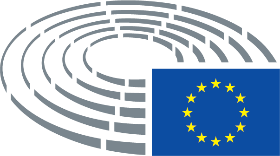 